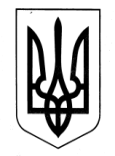 ХАРКІВСЬКА ОБЛАСНА ДЕРЖАВНА АДМІНІСТРАЦІЯДЕПАРТАМЕНТ НАУКИ І ОСВІТИ НАКАЗ25.10.2019	 				   Харків					№ 285Про участь студентів Харківського державного вищого училища фізичної культури №1 у чемпіонатах України з кросуВідповідно до Положення про Департамент науки і освіти Харківської обласної державної адміністрації, затвердженого розпорядженням голови обласної державної адміністрації від 16.04.2018 № 284, враховуючи Єдиний календарний план фізкультурно-оздоровчих та спортивних заходів України на  2019 рік, затверджений наказом Міністерства молоді та спорту України від 27.12.2018 № 5790 (зі змінами) та Уточнений план-календар спортивно-масових заходів на 2019 рік Харківського державного вищого училища фізичної культури №1 станом на 17.10.2019, затверджений директором Департаменту науки і освіти Харківської обласної державної адміністрації, враховуючи лист Управління у справах молоді та спорту Харківської обласної державної адміністрації від 15.10.2019 № 01-39/2676, керуючись  статтею  6  Закону  України  «Про місцеві державні адміністрації»,н а к а з у ю:1. РЕКОМЕНДУВАТИ  НАЗАРЕНКУ Юрію Вікторовичу, директору Харківського державного вищого училища фізичної культури №1:1.1. Забезпечити участь студентів відділення легкої атлетики у чемпіонатах України з кросу  серед дорослих, молоді, юніорів, юнаків та серед ДЮСШ, СДЮШОР, що відбудуться  м. Ужгороді.Термін: 28.10.2019-01.11.2019	1.2. Відрядити до м. Ужгорода вчителя з легкої атлетики Харківського державного вищого училища фізичної культури №1 для супроводження студентів відділення легкої атлетики.Термін: 28.10.2019-01.11.20192.  Витрати по відрядженню студентів, зазначених в підпункті 1.1. цього наказу, здійснити відповідно до кошторису витрат, затвердженого у встановленому порядку. Заступник директора Департаменту			     Володимир ІГНАТЬЄВ